蚌埠学院来校招聘人员健康承诺书注:请参会单位务必与来校前将电子版发送至学校就业指导中心，原件在学校西门门卫处交给保卫处。附件：来访人员健康码截图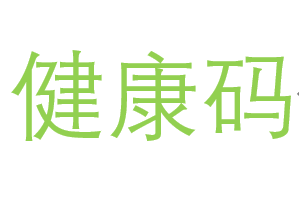 张三李四单位名称单位名称来校时间单位所在地单位所在地        省     市        省     市        省     市        省     市        省     市需求专业需求专业进校车牌号进校车牌号姓名姓名职务身份证号身份证号身份证号手机号本单位承诺:1、本单位没有被诊断肺炎确诊病例或疑似病例;2、本次来校招聘人员需同时具备以下几点要求:       ①过去14天没有去中高风险地区;       ②过去14天没有与来自中高风险地区人员有密切接触       ③目前没有发热、咳嗽、乏力、胸闷等症状;       ④没有被集中隔离观察或留观后已解除医学观察;     本单位对以上提供的健康相关信息的真实性负责，如因信息不实引起疫情传播和扩散，愿承担由此带来的全部法律责任。    3、来访人员健康码为绿码。（填写附件）单位名称(盖章):年   月   日本单位承诺:1、本单位没有被诊断肺炎确诊病例或疑似病例;2、本次来校招聘人员需同时具备以下几点要求:       ①过去14天没有去中高风险地区;       ②过去14天没有与来自中高风险地区人员有密切接触       ③目前没有发热、咳嗽、乏力、胸闷等症状;       ④没有被集中隔离观察或留观后已解除医学观察;     本单位对以上提供的健康相关信息的真实性负责，如因信息不实引起疫情传播和扩散，愿承担由此带来的全部法律责任。    3、来访人员健康码为绿码。（填写附件）单位名称(盖章):年   月   日本单位承诺:1、本单位没有被诊断肺炎确诊病例或疑似病例;2、本次来校招聘人员需同时具备以下几点要求:       ①过去14天没有去中高风险地区;       ②过去14天没有与来自中高风险地区人员有密切接触       ③目前没有发热、咳嗽、乏力、胸闷等症状;       ④没有被集中隔离观察或留观后已解除医学观察;     本单位对以上提供的健康相关信息的真实性负责，如因信息不实引起疫情传播和扩散，愿承担由此带来的全部法律责任。    3、来访人员健康码为绿码。（填写附件）单位名称(盖章):年   月   日本单位承诺:1、本单位没有被诊断肺炎确诊病例或疑似病例;2、本次来校招聘人员需同时具备以下几点要求:       ①过去14天没有去中高风险地区;       ②过去14天没有与来自中高风险地区人员有密切接触       ③目前没有发热、咳嗽、乏力、胸闷等症状;       ④没有被集中隔离观察或留观后已解除医学观察;     本单位对以上提供的健康相关信息的真实性负责，如因信息不实引起疫情传播和扩散，愿承担由此带来的全部法律责任。    3、来访人员健康码为绿码。（填写附件）单位名称(盖章):年   月   日本单位承诺:1、本单位没有被诊断肺炎确诊病例或疑似病例;2、本次来校招聘人员需同时具备以下几点要求:       ①过去14天没有去中高风险地区;       ②过去14天没有与来自中高风险地区人员有密切接触       ③目前没有发热、咳嗽、乏力、胸闷等症状;       ④没有被集中隔离观察或留观后已解除医学观察;     本单位对以上提供的健康相关信息的真实性负责，如因信息不实引起疫情传播和扩散，愿承担由此带来的全部法律责任。    3、来访人员健康码为绿码。（填写附件）单位名称(盖章):年   月   日本单位承诺:1、本单位没有被诊断肺炎确诊病例或疑似病例;2、本次来校招聘人员需同时具备以下几点要求:       ①过去14天没有去中高风险地区;       ②过去14天没有与来自中高风险地区人员有密切接触       ③目前没有发热、咳嗽、乏力、胸闷等症状;       ④没有被集中隔离观察或留观后已解除医学观察;     本单位对以上提供的健康相关信息的真实性负责，如因信息不实引起疫情传播和扩散，愿承担由此带来的全部法律责任。    3、来访人员健康码为绿码。（填写附件）单位名称(盖章):年   月   日